 SIDI MOHAMED BEN ABDELLAH UNIVERSITY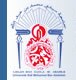                      FACULTY OF LETTERS AND HUMAN SCIENCES,    DHAR LMEHRAZ, FEZ                     DEPARTMENT OF ENGLISH       ENGLISH MODULAR DEGREE PROGRAM *********************************************MONOGRAPH WISH FORMPlease fill in this wish form suggesting three monograph areas. Please put a tick √  next to the chosen areas. Once the monograph wish form is completed, it should be sent to Mr. HAKIM at the following email address: hakimmonographs2021@gmail.comDeadline: December 20th, 2020.STUDENT’S  NAME:  .......................................................................................................................................C.N.E  .............................................................................................................................................................EMAIL:   ...................................................................................................................TEL: ...........................................DATE: ……………………………………………………………… LITERATURE: AREAS                                                                                  CULTURE: AREASLINGUISTICS: AREASVOCATIONAL STUDIES: AREAS